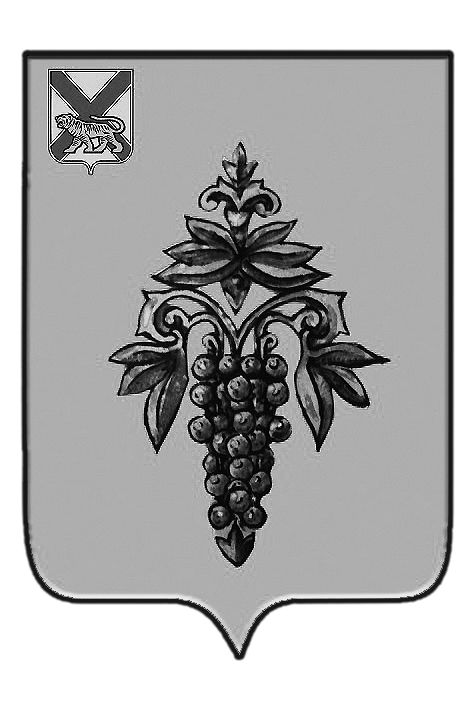 ДУМА ЧУГУЕВСКОГО МУНИЦИПАЛЬНОГО РАЙОНА Р  Е  Ш  Е  Н  И  ЕДума Чугуевского муниципального районаРЕШИЛА:	1. Принять решение Думы Чугуевского муниципального района о внесении изменений в решение Думы Чугуевского муниципального района от 30.11.2007 №597 «Положение о публичных слушаниях в Чугуевском муниципальном районе».	2. Направить указанное решение главе Чугуевского муниципального района для подписания и опубликования.ДУМА ЧУГУЕВСКОГО МУНИЦИПАЛЬНОГО РАЙОНА Р  Е  Ш  Е  Н  И  ЕПринято Думой Чугуевского муниципального района « 27 » октября 2017 годаСтатья 1Внести в решение Думы Чугуевского муниципального района от 30.11.2007 № 597 «Положение о публичных слушаниях в Чугуевском муниципальном районе» следующие изменения:1) в подпункте 5 пункта 2 статьи 3 Положения дополнить словами «, за исключением случаев, если для преобразования муниципального образования требуется получение согласия населения муниципального образования, выраженного путем голосования либо на сходах граждан».2) в абзаце втором статьи 1 Положения слова «проектов нормативно правовых актов муниципального образования» заменить словами «проектов муниципальных правовых актов муниципального образования по вопросам местного значения»;3)   пункт 1 статьи 2 Положения изложить в следующей редакции:«1) обсуждение проектов муниципальных правовых актов по вопросам местного значения с участием жителей Чугуевского муниципального района;»;3)  подпункт 9 пункта 5 статьи 6 Положения после слов «обеспечивает публикацию  в средствах массовой информации результатов публичных слушаний» дополнить словами  «, включая мотивированное обоснование принятых решений»;4) пункт 1 статьи 9 Положения после слов «Оргкомитет обеспечивает публикацию итогового документа  публичных слушаний» дополнить словами «, включая мотивированное обоснование принятых решений».Статья 2Настоящее решение вступает в силу со дня его официального опубликования.« 31 » октября 2017г.№ 256 - НПАОт 27.10.2017 г.         № 256О внесении изменений в решение Думы Чугуевского муниципального района от 30.11.2007 № 597-НПА «Положение о публичных слушаниях в Чугуевском муниципальном районе»О внесении изменений в решение Думы Чугуевского муниципального района от 30.11.2007 № 597-НПА «Положение о публичных слушаниях в Чугуевском муниципальном районе»Председатель ДумыЧугуевского муниципального района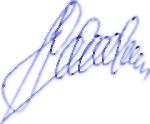 П.И.ФедоренкоО внесении изменений в решение Думы Чугуевского муниципального района от 30.11.2007 № 597-НПА «Положение о публичных слушаниях в Чугуевском муниципальном районе»Глава Чугуевского муниципального района          Р.Ю. Деменев